МУРМАНСКАЯ ОБЛАСТНАЯ ДУМАПОСТАНОВЛЕНИЕот 19 мая 2016 г. N 2912О ПОЛОЖЕНИИ ОБ ОБЩЕСТВЕННОМ СОВЕТЕПРИ МУРМАНСКОЙ ОБЛАСТНОЙ ДУМЕМурманская областная Дума постановляет:1. Утвердить прилагаемое Положение об Общественном совете при Мурманской областной Думе.2. Разместить настоящее постановление на официальном портале исполнительных органов государственной власти Мурманской области (www.gov-murman.ru) в "Электронном бюллетене Правительства Мурманской области" - официальном электронном издании Правительства Мурманской области и направить в газету "Мурманский вестник" для опубликования.3. Разместить объявление о начале формирования Общественного совета при Мурманской областной Думе на официальном сайте Мурманской областной Думы в течение 10 дней со дня вступления в силу настоящего постановления.4. Настоящее постановление вступает в силу через 10 дней после его официального опубликования.ПредседательМурманской областной ДумыМ.В.ИЛЬИНЫХУтвержденопостановлениемМурманской областной Думыот 19 мая 2016 г. N 2912ПОЛОЖЕНИЕОБ ОБЩЕСТВЕННОМ СОВЕТЕ ПРИ МУРМАНСКОЙ ОБЛАСТНОЙ ДУМЕ1. ОБЩИЕ ПОЛОЖЕНИЯ1.1. Общественный совет при Мурманской областной Думе (далее - Общественный совет) является постоянно действующим консультативно-совещательным органом при Мурманской областной Думе (далее - областная Дума) и осуществляет свою деятельность на общественных началах.1.2. Общественный совет в своей деятельности руководствуется Конституцией Российской Федерации, законодательством Российской Федерации, законодательством Мурманской области и настоящим Положением.1.3. Деятельность Общественного совета основывается на принципах законности, гласности, добровольности, объективности, беспристрастности, добросовестности, независимости и равноправия его членов, коллективного, свободного обсуждения и решения вопросов, учета общественного мнения.1.4. Общественный совет выполняет консультативно-совещательные функции и участвует в осуществлении общественного контроля в порядке и формах, предусмотренных Федеральным законом "Об основах общественного контроля в Российской Федерации", другими федеральными законами и иными нормативными правовыми актами Российской Федерации, Законом Мурманской области "О дополнительных мерах обеспечения общественного контроля" и иными нормативными правовыми актами Мурманской области, настоящим Положением.1.5. Общественный совет формируется на основе участия в его деятельности представителей общественных объединений и иных негосударственных некоммерческих организаций, зарегистрированных и осуществляющих свою деятельность на территории Мурманской области (далее - общественные объединения).1.6. Решения Общественного совета носят рекомендательный характер, если иное не предусмотрено законодательством Российской Федерации и законодательством Мурманской области.1.7. Общественный совет не является юридическим лицом.1.8. Обеспечение деятельности Общественного совета осуществляется аппаратом областной Думы.2. ПОЛНОМОЧИЯ ОБЩЕСТВЕННОГО СОВЕТА2.1. Общественный совет осуществляет следующие полномочия:участвует в осуществлении общественного контроля в соответствии с законодательством Российской Федерации и законодательством Мурманской области;направляет подготовленный по результатам общественного контроля итоговый документ в областную Думу;осуществляет взаимодействие с областной Думой, Общественной палатой Мурманской области и иными субъектами общественного контроля по вопросам осуществления общественного контроля, информационного обеспечения общественного контроля, обеспечения его публичности и открытости, по иным вопросам, связанным с деятельностью Общественного совета;осуществляет иные полномочия, установленные законодательством Российской Федерации и законодательством Мурманской области.3. СОСТАВ И ПОРЯДОК ФОРМИРОВАНИЯ ОБЩЕСТВЕННОГО СОВЕТА3.1. Количество членов Общественного совета не может составлять менее пяти и более семи. Решение об утверждении численного и персонального состава Общественного совета принимается областной Думой и оформляется постановлением областной Думы.3.2. Общественный совет формируется сроком на пять лет. Срок полномочий Общественного совета начинается со дня вступления в силу постановления областной Думы об утверждении персонального состава Общественного совета.3.3. По истечении срока полномочий Общественный совет продолжает действовать до формирования нового состава Общественного совета.3.4. Общественный совет формируется на основе добровольного участия в его деятельности граждан Российской Федерации, проживающих на территории Мурманской области и достигших возраста 18 лет. В состав Общественного совета не могут входить лица, определенные Федеральным законом "Об основах общественного контроля в Российской Федерации".3.5. Объявление о начале формирования Общественного совета размещается на официальном сайте областной Думы в информационно-телекоммуникационной сети Интернет в течение 10 дней со дня вступления в силу настоящего Положения, в последующем - не позднее 90 календарных дней до истечения срока полномочий Общественного совета.3.6. Правом выдвижения кандидатур в члены Общественного совета обладают общественные объединения, целями деятельности которых являются представление или защита общественных интересов и (или) выполнение экспертной работы в сфере общественных отношений, а также группа депутатов не менее одной трети от установленного числа депутатов областной Думы.Не допускаются к выдвижению кандидатов в члены Общественного совета следующие общественные объединения:общественные объединения, зарегистрированные менее чем за один год до размещения объявления о начале формирования Общественного совета в соответствии с пунктом 3.5 настоящего Положения;политические партии, их региональные отделения, иные структурные подразделения.При этом группой депутатов, одним общественным объединением может быть внесено не более одной кандидатуры.3.7. При внесении кандидатуры в состав Общественного совета в областную Думу представляются следующие документы:1) письменное предложение субъекта права выдвижения о внесении кандидатуры в состав Общественного совета;2) письменное заявление кандидата о его согласии на избрание и участие в работе Общественного совета на общественных началах и об отсутствии ограничений, предусмотренных частью 4 статьи 13 Федерального закона "Об основах общественного контроля в Российской Федерации";3) анкета кандидата, содержащая биографические сведения, согласие на обработку персональных данных и согласие на обработку персональных данных, разрешенных субъектом персональных данных для распространения, по формам согласно приложениям N 1, N 2 и N 3 к настоящему Положению;(подп. 3 в ред. постановления Мурманской областной Думы от 30.05.2023 N 1367-VII)4) копия устава общественного объединения,5) документы о выдвижении кандидатуры общественным объединением (выписка из протокола собрания (решения) общественного объединения о выдвижении кандидата или выписка из решения руководящего органа о направлении кандидатуры в состав Общественного совета);6) копия свидетельства о государственной регистрации общественного объединения в соответствии с действующим законодательством;7) сведения о количестве членов и (или) участников общественного объединения.Документы, предусмотренные подпунктами 4 - 7 настоящего пункта, представляются в областную Думу в случае внесения кандидатуры общественным объединением.При необходимости субъектами права выдвижения кандидатур в состав Общественного совета могут быть представлены иные документы, характеризующие кандидата или общественное объединение.3.8. Документы, указанные в пункте 3.7 настоящего Положения, представляются в областную Думу области в течение 14 календарных дней со дня размещения объявления, указанного в пункте 3.5 настоящего Положения.3.9. Несвоевременное представление документов, указанных в пункте 3.7 настоящего Положения, представление их не в полном объеме или с нарушением правил оформления являются основанием для отказа заявителю в их приеме.3.10. Поступившие в областную Думу документы направляются Председателем областной Думы в профильный комитет областной Думы.В целях всестороннего изучения представленных кандидатур профильный комитет областной Думы вправе запрашивать от органов государственной власти, органов местного самоуправления, организаций независимо от форм собственности необходимые документы и информацию.3.11. Представленные кандидатуры в состав Общественного совета рассматриваются на заседании профильного комитета областной Думы, который формирует список кандидатов в члены Общественного совета и вносит его на рассмотрение областной Думы.3.12. Одновременно со списком кандидатов в члены Общественного совета профильный комитет областной Думы может сформировать список резерва кандидатов в члены Общественного совета и вынести его на рассмотрение областной Думы.Резерв кандидатов в члены Общественного совета принимается постановлением областной Думы.В случае принятия областной Думой постановления о резерве кандидатов в члены Общественного совета и при необходимости дополнения действующего состава Общественного совета кандидат из резерва кандидатов в члены Общественного совета по его личному согласию и положительному решению профильного комитета областной Думы может быть введен в состав Общественного совета постановлением областной Думы без проведения процедур, предусмотренных пунктами 3.5 - 3.11 настоящего Положения.3.13. Завершением формирования Общественного совета является день принятия постановления областной Думы, которым утверждается численный и персональный состав Общественного совета. Данное постановление подлежит официальному опубликованию и размещению на официальном сайте областной Думы в информационно-телекоммуникационной сети Интернет.3.14. Полномочия члена Общественного совета прекращаются досрочно постановлением областной Думы в случаях:1) подачи им заявления о выходе из состава Общественного совета;2) вступления в законную силу вынесенного в отношении его обвинительного приговора суда;3) признания его недееспособным, безвестно отсутствующим или объявления его умершим на основании решения суда, вступившего в законную силу;4) наступления обстоятельств, в силу которых член Общественного совета стал входить в круг лиц, указанных в части 4 статьи 13 Федерального закона "Об основах общественного контроля в Российской Федерации";5) утраты гражданства Российской Федерации;6) переезда на постоянное место жительства за пределы Мурманской области;7) смерти члена Общественного совета;8) систематического (более трех раз подряд) уклонения без уважительных причин от участия в заседаниях Общественного совета при наличии соответствующего решения Общественного совета.3.15. В случае досрочного прекращения полномочий члена Общественного совета областная Дума:назначает нового члена Общественного совета из резерва кандидатов в члены Общественного совета в соответствии с пунктом 3.12 настоящего Положения;либо избирает нового члена Общественного совета в порядке, установленном пунктами 3.5 - 3.11 настоящего Положения;либо вносит соответствующее изменение в постановление областной Думы об утверждении численного и персонального состава Общественного совета.4. ОРГАНИЗАЦИЯ ДЕЯТЕЛЬНОСТИ ОБЩЕСТВЕННОГО СОВЕТА4.1. Общественный совет состоит из председателя, заместителя председателя и членов Общественного совета.4.2. Председатель и заместитель председателя Общественного совета избираются на первом заседании Общественного совета открытым голосованием.4.3. Секретарем Общественного совета назначается работник аппарата областной Думы. Секретарь Общественного совета не является членом Общественного совета.4.4. Деятельность Общественного совета организует председатель Общественного совета, а в его отсутствие - заместитель председателя или член Общественного совета по поручению председателя Общественного совета.4.5. Основной формой работы Общественного совета является заседание, на котором решаются вопросы, отнесенные к компетенции Общественного совета. Заседания проводятся по мере необходимости.Информация о дате, времени, месте проведения заседания Общественного совета и повестке дня размещается на официальном сайте областной Думы в информационно-телекоммуникационной сети Интернет.Члены Общественного совета, иные лица, привлеченные к работе Общественного совета, должны быть уведомлены о заседании Общественного совета не позднее чем за три дня до дня проведения заседания.О невозможности личного присутствия на заседании Общественного совета член Общественного совета, лицо, привлеченное к работе Общественного совета, заблаговременно уведомляет председателя Общественного совета с указанием причины отсутствия.4.6. Заседание Общественного совета правомочно, если на нем присутствует не менее половины от утвержденного областной Думой численного и персонального состава Общественного совета.4.7. Заседания Общественного совета проводятся открыто и гласно.4.8. Решения Общественного совета оформляются протоколом, который подписывает председательствующий на заседании Общественного совета. Протокол представляется Председателю областной Думы.4.9. Решение Общественного совета принимается большинством голосов присутствующих на заседании членов Общественного совета. При равенстве голосов решающим является голос председательствующего на заседании Общественного совета.4.10. В работе Общественного совета могут принимать участие депутаты областной Думы, представители исполнительных органов государственной власти, иные лица, приглашенные председателем Общественного совета либо уполномоченным им лицом на заседание.4.11. Председатель Общественного совета:руководит деятельностью Общественного совета;проводит заседания Общественного совета и председательствует на них;формирует проект повестки дня заседания Общественного совета, список лиц, приглашаемых на заседание Общественного совета;определяет и согласовывает с Председателем областной Думы место и время заседания Общественного совета;подписывает протокол заседания Общественного совета и направляет его Председателю областной Думы;подписывает итоговые документы, подготовленные Общественным советом по результатам общественного контроля, и другие документы Общественного совета;осуществляет общий контроль за реализацией принятых Общественным советом решений;осуществляет иные полномочия в соответствии с решениями Общественного совета.4.12. Заместитель председателя Общественного совета:исполняет обязанности председателя Общественного совета в его отсутствие.4.13. Секретарь Общественного совета:обеспечивает организацию текущей деятельности Общественного совета;информирует членов Общественного совета о дате, времени, месте и повестке дня его заседания;обеспечивает во взаимодействии с членами Общественного совета подготовку информационно-аналитических материалов к заседанию по вопросам, включенным в повестку дня;ведет протокол заседания Общественного совета;ведет делопроизводство Общественного совета.4.14. Член Общественного совета:участвует в мероприятиях, проводимых Общественным советом, а также в подготовке материалов по рассматриваемым вопросам;не позднее чем за 30 дней до дня заседания Общественного совета вносит предложения в повестку дня заседания Общественного совета и готовит соответствующие материалы по вопросам, включенным в повестку дня;знакомится с документами, касающимися рассматриваемых проблем, высказывает свое мнение по существу обсуждаемых вопросов, замечания и предложения по протоколу заседания Общественного совета;обладает равными правами при обсуждении вопросов и голосовании;обязан лично участвовать в заседаниях Общественного совета и не вправе делегировать свои полномочия другим лицам;не вправе использовать свой статус в интересах политических партий, коммерческих и некоммерческих организаций, а также в личных интересах;обязан выполнять требования настоящего Положения.5. ПОРЯДОК ПРЕКРАЩЕНИЯ ДЕЯТЕЛЬНОСТИ ОБЩЕСТВЕННОГО СОВЕТАОбщественный совет прекращает свою деятельность по решению областной Думы.6. ПОРЯДОК ВНЕСЕНИЯ ИЗМЕНЕНИЙ В НАСТОЯЩЕЕ ПОЛОЖЕНИЕИзменения, вносимые в настоящее Положение, утверждаются постановлением областной Думы в соответствии с Регламентом областной Думы.Приложение N 1к ПоложениюАНКЕТАКАНДИДАТА В СОСТАВ ОБЩЕСТВЕННОГО СОВЕТАПРИ МУРМАНСКОЙ ОБЛАСТНОЙ ДУМЕ                                                            ┌─────────────┐                                                            │             │                                                            │    Место    │                                                            │     для     │                                                            │ фотографии  │1. Фамилия _______________________________________________  │  размером   │   Имя ___________________________________________________  │  3 x 4 см   │   Отчество ______________________________________________  │             │                                                            └─────────────┘10. Сведения о трудовой деятельности за последние 10 лет.При заполнении данного пункта необходимо именовать организации так, как они назывались в свое время, военную службу записывать с указанием должности и номера воинской части.11. Государственные награды, иные награды и знаки отличия, почетные звания,поощрения____________________________________________________________________________________________________________________________________________________________________________________________________________________________________________________________________________________________________________12.  Домашний  адрес,  номер  домашнего, рабочего, сотового телефона, адресэлектронной почты либо иной вид связи____________________________________________________________________________________________________________________________________________________________________________________________________________________________________________________________________________________________________________13. Паспорт или документ, его заменяющий __________________________________                                          (серия, номер, кем и когда выдан)______________________________________________________________________________________________________________________________________________________14. Дополнительные сведения:____________________________________________________________________________________________________________________________________________________________________________________________________________________________________________________________________________________________________________    Приложения:    1.   Копия  паспорта  или  иного  документа,  удостоверяющего  личностьгражданина Российской Федерации, на ______ л. в 1 экз.    2.  Копии  трудовой  книжки,  иных  документов, подтверждающих трудовуюдеятельность кандидата, на ______ л. в 1 экз.    3. _______________________________________________ на _____ л. в 1 экз.          (иные документы, прилагаемые заявителем)"___" ____________ 20___ г.                          Подпись ______________Приложение N 2к ПоложениюСОГЛАСИЕНА ОБРАБОТКУ ПЕРСОНАЛЬНЫХ ДАННЫХ ОТ КАНДИДАТА В СОСТАВОБЩЕСТВЕННОГО СОВЕТА ПРИ МУРМАНСКОЙ ОБЛАСТНОЙ ДУМЕ    Я, ____________________________________________________________________                             (Фамилия, имя, отчество),паспорт серии _______ номер __________ кем и когда выдан ____________________________________________________________________________________________________________________________________________________, проживающий(ая) поадресу ______________________________________________________________________________________________________________________________________________,настоящим  даю  свое  согласие  на обработку персональных данных, к которымотносятся:   фамилия,  имя,  отчество,  дата  рождения,  данные  документа,удостоверяющего личность, адрес места жительства, место учебы, образование,контактная  информация  (номер  телефона, электронный адрес), информация обучастии  в  общественных  объединениях,  сведения  о трудовой деятельности,сведения  о  государственных  наградах,  иных  наградах  и  знаках отличия,почетных  званиях,  поощрениях,  иные персональные данные, указанные мной ванкете.    Я  даю  согласие  на  обработку  персональных  данных в целях участия вформировании Общественного совета при Мурманской областной Думе.    Настоящее  согласие  предоставляется  на осуществление любых действий вотношении  персональных данных, которые необходимы для достижения указанныхвыше  целей,  включая  сбор,  запись, систематизацию, накопление, хранение,уточнение  (обновление,  изменение),  извлечение,  использование,  передачу(предоставление,    доступ),    обезличивание,    блокирование,   удаление,уничтожение персональных данных, а также осуществление любых иных действий,предусмотренных законодательством Российской Федерации.    Я   проинформирован(а),   что  Мурманская  областная  Дума  гарантируетобработку персональных данных в соответствии с законодательством РоссийскойФедерации   как   с   использованием   средств  автоматизации,  так  и  безиспользования таких средств.    Данное согласие действует с момента подписания настоящего соглашения додостижения целей обработки персональных данных в Мурманской областной Думе.    Данное согласие может быть отозвано по моему письменному заявлению.    Настоящим  я  подтверждаю,  что  при  необходимости  и  для  достиженияуказанных  выше целей Мурманская областная Дума вправе в необходимом объемераскрывать   персональные   данные   третьим   лицам,  их  агентам  и  инымуполномоченным лицам."___" ______________ 20___ г.         ______________/_____________________/                                          Подпись     Расшифровка подписиПриложение N 3к Положению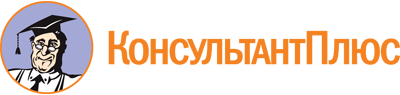 Постановление Мурманской областной Думы от 19.05.2016 N 2912
(ред. от 30.05.2023)
"О Положении об Общественном совете при Мурманской областной Думе"Документ предоставлен КонсультантПлюс

www.consultant.ru

Дата сохранения: 26.11.2023
 Список изменяющих документов(в ред. постановления Мурманской областной Думыот 30.05.2023 N 1367-VII)Список изменяющих документов(в ред. постановления Мурманской областной Думыот 30.05.2023 N 1367-VII)2. Если изменяли фамилию, имя или отчество, то укажите их, а также когда, где и по какой причине изменяли3. Число, месяц, год и место рождения (село, деревня, город, район, область, край, республика, страна)4. Гражданство (если изменяли, то укажите, когда и по какой причине, если имеете гражданство другого государства - укажите)5. Образование (когда и какие учебные заведения окончили, номера дипломов).Направление подготовки или специальность по диплому.Квалификация по диплому6. Послевузовское профессиональное образование: аспирантура, адъюнктура, докторантура (наименование образовательного или научного учреждения, год окончания). Ученая степень, ученое звание (когда присвоены, номера дипломов, аттестатов)7. Участие в общественных объединениях, негосударственных некоммерческих организациях (наименование общественного объединения, негосударственной некоммерческой организации, с какого времени)8. Членство в политических партиях (наименование политической партии, с какого времени являетесь членом партии)9. Были ли Вы судимы, когда и за чтоМесяц и годМесяц и годДолжность с указанием организацииАдрес организации (в т.ч. за границей)поступленияуходаДолжность с указанием организацииАдрес организации (в т.ч. за границей)Список изменяющих документов(в ред. постановления Мурманской областной Думыот 30.05.2023 N 1367-VII)Список изменяющих документов(введено постановлением Мурманской областной Думыот 30.05.2023 N 1367-VII)Согласиена обработку персональных данных,разрешенных субъектом персональных данныхдля распространенияСогласиена обработку персональных данных,разрешенных субъектом персональных данныхдля распространенияСогласиена обработку персональных данных,разрешенных субъектом персональных данныхдля распространенияСогласиена обработку персональных данных,разрешенных субъектом персональных данныхдля распространенияСогласиена обработку персональных данных,разрешенных субъектом персональных данныхдля распространенияСогласиена обработку персональных данных,разрешенных субъектом персональных данныхдля распространенияСогласиена обработку персональных данных,разрешенных субъектом персональных данныхдля распространенияСогласиена обработку персональных данных,разрешенных субъектом персональных данныхдля распространенияЯ,(фамилия, имя, отчество (при наличии))(фамилия, имя, отчество (при наличии))(фамилия, имя, отчество (при наличии))(фамилия, имя, отчество (при наличии))(фамилия, имя, отчество (при наличии))(фамилия, имя, отчество (при наличии))(фамилия, имя, отчество (при наличии))(документ, удостоверяющий личность, серия, номер, кем и когда выдан)(документ, удостоверяющий личность, серия, номер, кем и когда выдан)(документ, удостоверяющий личность, серия, номер, кем и когда выдан)(документ, удостоверяющий личность, серия, номер, кем и когда выдан)(документ, удостоверяющий личность, серия, номер, кем и когда выдан)(документ, удостоверяющий личность, серия, номер, кем и когда выдан)(документ, удостоверяющий личность, серия, номер, кем и когда выдан)(документ, удостоверяющий личность, серия, номер, кем и когда выдан),проживающий(ая) по адресу:проживающий(ая) по адресу:проживающий(ая) по адресу:проживающий(ая) по адресу:,в соответствии со статьей 10.1 Федерального закона от 27.07.2006 N 152-ФЗ "О персональных данных" и в целях осуществления полномочий Мурманской областной Думы, предусмотренных законодательством Российской Федерации и законодательством Мурманской области, свободно, своей волей и в своем интересе даю согласие уполномоченным должностным лицам Мурманской областной Думы, расположенной по адресу: 183016, г. Мурманск, ул. С. Перовской, д. 2, на обработку моих персональных данных в форме распространения моих персональных данных, в том числе на официальном сайте Мурманской областной Думы (https://duma-murman.ru/).Категории и перечень моих персональных данных, на обработку в форме распространения которых я даю согласие:1) персональные данные: фамилия, имя, отчество;сведения о месте работы, занимаемой должности и звании; сведения о наградах;сведения о деловых и личных качествах, носящих оценочный характер;2) биометрические персональные данные:фотографическое изображение.Условия и запреты на обработку вышеуказанных персональных данных (часть 9 статьи 10.1 Федерального закона от 27.07.2006 N 152-ФЗ "О персональных данных") (нужное отметить):в соответствии со статьей 10.1 Федерального закона от 27.07.2006 N 152-ФЗ "О персональных данных" и в целях осуществления полномочий Мурманской областной Думы, предусмотренных законодательством Российской Федерации и законодательством Мурманской области, свободно, своей волей и в своем интересе даю согласие уполномоченным должностным лицам Мурманской областной Думы, расположенной по адресу: 183016, г. Мурманск, ул. С. Перовской, д. 2, на обработку моих персональных данных в форме распространения моих персональных данных, в том числе на официальном сайте Мурманской областной Думы (https://duma-murman.ru/).Категории и перечень моих персональных данных, на обработку в форме распространения которых я даю согласие:1) персональные данные: фамилия, имя, отчество;сведения о месте работы, занимаемой должности и звании; сведения о наградах;сведения о деловых и личных качествах, носящих оценочный характер;2) биометрические персональные данные:фотографическое изображение.Условия и запреты на обработку вышеуказанных персональных данных (часть 9 статьи 10.1 Федерального закона от 27.07.2006 N 152-ФЗ "О персональных данных") (нужное отметить):в соответствии со статьей 10.1 Федерального закона от 27.07.2006 N 152-ФЗ "О персональных данных" и в целях осуществления полномочий Мурманской областной Думы, предусмотренных законодательством Российской Федерации и законодательством Мурманской области, свободно, своей волей и в своем интересе даю согласие уполномоченным должностным лицам Мурманской областной Думы, расположенной по адресу: 183016, г. Мурманск, ул. С. Перовской, д. 2, на обработку моих персональных данных в форме распространения моих персональных данных, в том числе на официальном сайте Мурманской областной Думы (https://duma-murman.ru/).Категории и перечень моих персональных данных, на обработку в форме распространения которых я даю согласие:1) персональные данные: фамилия, имя, отчество;сведения о месте работы, занимаемой должности и звании; сведения о наградах;сведения о деловых и личных качествах, носящих оценочный характер;2) биометрические персональные данные:фотографическое изображение.Условия и запреты на обработку вышеуказанных персональных данных (часть 9 статьи 10.1 Федерального закона от 27.07.2006 N 152-ФЗ "О персональных данных") (нужное отметить):в соответствии со статьей 10.1 Федерального закона от 27.07.2006 N 152-ФЗ "О персональных данных" и в целях осуществления полномочий Мурманской областной Думы, предусмотренных законодательством Российской Федерации и законодательством Мурманской области, свободно, своей волей и в своем интересе даю согласие уполномоченным должностным лицам Мурманской областной Думы, расположенной по адресу: 183016, г. Мурманск, ул. С. Перовской, д. 2, на обработку моих персональных данных в форме распространения моих персональных данных, в том числе на официальном сайте Мурманской областной Думы (https://duma-murman.ru/).Категории и перечень моих персональных данных, на обработку в форме распространения которых я даю согласие:1) персональные данные: фамилия, имя, отчество;сведения о месте работы, занимаемой должности и звании; сведения о наградах;сведения о деловых и личных качествах, носящих оценочный характер;2) биометрические персональные данные:фотографическое изображение.Условия и запреты на обработку вышеуказанных персональных данных (часть 9 статьи 10.1 Федерального закона от 27.07.2006 N 152-ФЗ "О персональных данных") (нужное отметить):в соответствии со статьей 10.1 Федерального закона от 27.07.2006 N 152-ФЗ "О персональных данных" и в целях осуществления полномочий Мурманской областной Думы, предусмотренных законодательством Российской Федерации и законодательством Мурманской области, свободно, своей волей и в своем интересе даю согласие уполномоченным должностным лицам Мурманской областной Думы, расположенной по адресу: 183016, г. Мурманск, ул. С. Перовской, д. 2, на обработку моих персональных данных в форме распространения моих персональных данных, в том числе на официальном сайте Мурманской областной Думы (https://duma-murman.ru/).Категории и перечень моих персональных данных, на обработку в форме распространения которых я даю согласие:1) персональные данные: фамилия, имя, отчество;сведения о месте работы, занимаемой должности и звании; сведения о наградах;сведения о деловых и личных качествах, носящих оценочный характер;2) биометрические персональные данные:фотографическое изображение.Условия и запреты на обработку вышеуказанных персональных данных (часть 9 статьи 10.1 Федерального закона от 27.07.2006 N 152-ФЗ "О персональных данных") (нужное отметить):в соответствии со статьей 10.1 Федерального закона от 27.07.2006 N 152-ФЗ "О персональных данных" и в целях осуществления полномочий Мурманской областной Думы, предусмотренных законодательством Российской Федерации и законодательством Мурманской области, свободно, своей волей и в своем интересе даю согласие уполномоченным должностным лицам Мурманской областной Думы, расположенной по адресу: 183016, г. Мурманск, ул. С. Перовской, д. 2, на обработку моих персональных данных в форме распространения моих персональных данных, в том числе на официальном сайте Мурманской областной Думы (https://duma-murman.ru/).Категории и перечень моих персональных данных, на обработку в форме распространения которых я даю согласие:1) персональные данные: фамилия, имя, отчество;сведения о месте работы, занимаемой должности и звании; сведения о наградах;сведения о деловых и личных качествах, носящих оценочный характер;2) биометрические персональные данные:фотографическое изображение.Условия и запреты на обработку вышеуказанных персональных данных (часть 9 статьи 10.1 Федерального закона от 27.07.2006 N 152-ФЗ "О персональных данных") (нужное отметить):в соответствии со статьей 10.1 Федерального закона от 27.07.2006 N 152-ФЗ "О персональных данных" и в целях осуществления полномочий Мурманской областной Думы, предусмотренных законодательством Российской Федерации и законодательством Мурманской области, свободно, своей волей и в своем интересе даю согласие уполномоченным должностным лицам Мурманской областной Думы, расположенной по адресу: 183016, г. Мурманск, ул. С. Перовской, д. 2, на обработку моих персональных данных в форме распространения моих персональных данных, в том числе на официальном сайте Мурманской областной Думы (https://duma-murman.ru/).Категории и перечень моих персональных данных, на обработку в форме распространения которых я даю согласие:1) персональные данные: фамилия, имя, отчество;сведения о месте работы, занимаемой должности и звании; сведения о наградах;сведения о деловых и личных качествах, носящих оценочный характер;2) биометрические персональные данные:фотографическое изображение.Условия и запреты на обработку вышеуказанных персональных данных (часть 9 статьи 10.1 Федерального закона от 27.07.2006 N 152-ФЗ "О персональных данных") (нужное отметить):в соответствии со статьей 10.1 Федерального закона от 27.07.2006 N 152-ФЗ "О персональных данных" и в целях осуществления полномочий Мурманской областной Думы, предусмотренных законодательством Российской Федерации и законодательством Мурманской области, свободно, своей волей и в своем интересе даю согласие уполномоченным должностным лицам Мурманской областной Думы, расположенной по адресу: 183016, г. Мурманск, ул. С. Перовской, д. 2, на обработку моих персональных данных в форме распространения моих персональных данных, в том числе на официальном сайте Мурманской областной Думы (https://duma-murman.ru/).Категории и перечень моих персональных данных, на обработку в форме распространения которых я даю согласие:1) персональные данные: фамилия, имя, отчество;сведения о месте работы, занимаемой должности и звании; сведения о наградах;сведения о деловых и личных качествах, носящих оценочный характер;2) биометрические персональные данные:фотографическое изображение.Условия и запреты на обработку вышеуказанных персональных данных (часть 9 статьи 10.1 Федерального закона от 27.07.2006 N 152-ФЗ "О персональных данных") (нужное отметить):не устанавливаю;не устанавливаю;не устанавливаю;не устанавливаю;не устанавливаю;не устанавливаю;не устанавливаю;устанавливаю запрет на передачу (кроме предоставления доступа) этих данных оператором неограниченному кругу лиц;устанавливаю запрет на передачу (кроме предоставления доступа) этих данных оператором неограниченному кругу лиц;устанавливаю запрет на передачу (кроме предоставления доступа) этих данных оператором неограниченному кругу лиц;устанавливаю запрет на передачу (кроме предоставления доступа) этих данных оператором неограниченному кругу лиц;устанавливаю запрет на передачу (кроме предоставления доступа) этих данных оператором неограниченному кругу лиц;устанавливаю запрет на передачу (кроме предоставления доступа) этих данных оператором неограниченному кругу лиц;устанавливаю запрет на передачу (кроме предоставления доступа) этих данных оператором неограниченному кругу лиц;устанавливаю запрет на передачу (кроме предоставления доступа) этих данных оператором неограниченному кругу лиц;устанавливаю запрет на передачу (кроме предоставления доступа) этих данных оператором неограниченному кругу лиц;устанавливаю запрет на передачу (кроме предоставления доступа) этих данных оператором неограниченному кругу лиц;устанавливаю запрет на передачу (кроме предоставления доступа) этих данных оператором неограниченному кругу лиц;устанавливаю запрет на передачу (кроме предоставления доступа) этих данных оператором неограниченному кругу лиц;устанавливаю запрет на передачу (кроме предоставления доступа) этих данных оператором неограниченному кругу лиц;устанавливаю запрет на передачу (кроме предоставления доступа) этих данных оператором неограниченному кругу лиц;устанавливаю запрет на обработку (кроме получения доступа) этих данных неограниченным кругом лиц;устанавливаю запрет на обработку (кроме получения доступа) этих данных неограниченным кругом лиц;устанавливаю запрет на обработку (кроме получения доступа) этих данных неограниченным кругом лиц;устанавливаю запрет на обработку (кроме получения доступа) этих данных неограниченным кругом лиц;устанавливаю запрет на обработку (кроме получения доступа) этих данных неограниченным кругом лиц;устанавливаю запрет на обработку (кроме получения доступа) этих данных неограниченным кругом лиц;устанавливаю запрет на обработку (кроме получения доступа) этих данных неограниченным кругом лиц;устанавливаю запрет на обработку (кроме получения доступа) этих данных неограниченным кругом лиц;устанавливаю запрет на обработку (кроме получения доступа) этих данных неограниченным кругом лиц;устанавливаю запрет на обработку (кроме получения доступа) этих данных неограниченным кругом лиц;устанавливаю запрет на обработку (кроме получения доступа) этих данных неограниченным кругом лиц;устанавливаю запрет на обработку (кроме получения доступа) этих данных неограниченным кругом лиц;устанавливаю запрет на обработку (кроме получения доступа) этих данных неограниченным кругом лиц;устанавливаю запрет на обработку (кроме получения доступа) этих данных неограниченным кругом лиц;устанавливаю условия обработки (кроме получения доступа) этих данныхустанавливаю условия обработки (кроме получения доступа) этих данныхустанавливаю условия обработки (кроме получения доступа) этих данныхустанавливаю условия обработки (кроме получения доступа) этих данныхустанавливаю условия обработки (кроме получения доступа) этих данныхустанавливаю условия обработки (кроме получения доступа) этих данныхустанавливаю условия обработки (кроме получения доступа) этих данныхнеограниченным кругом лиц:неограниченным кругом лиц:неограниченным кругом лиц:неограниченным кругом лиц:.Условия, при которых полученные персональные данные могут передаваться оператором только по его внутренней сети, обеспечивающей доступ к информации лишь для строго определенных сотрудников, либо с использованием информационно-телекоммуникационных сетей, либо без передачи полученных персональных данных:Условия, при которых полученные персональные данные могут передаваться оператором только по его внутренней сети, обеспечивающей доступ к информации лишь для строго определенных сотрудников, либо с использованием информационно-телекоммуникационных сетей, либо без передачи полученных персональных данных:Условия, при которых полученные персональные данные могут передаваться оператором только по его внутренней сети, обеспечивающей доступ к информации лишь для строго определенных сотрудников, либо с использованием информационно-телекоммуникационных сетей, либо без передачи полученных персональных данных:Условия, при которых полученные персональные данные могут передаваться оператором только по его внутренней сети, обеспечивающей доступ к информации лишь для строго определенных сотрудников, либо с использованием информационно-телекоммуникационных сетей, либо без передачи полученных персональных данных:Условия, при которых полученные персональные данные могут передаваться оператором только по его внутренней сети, обеспечивающей доступ к информации лишь для строго определенных сотрудников, либо с использованием информационно-телекоммуникационных сетей, либо без передачи полученных персональных данных:Условия, при которых полученные персональные данные могут передаваться оператором только по его внутренней сети, обеспечивающей доступ к информации лишь для строго определенных сотрудников, либо с использованием информационно-телекоммуникационных сетей, либо без передачи полученных персональных данных:Условия, при которых полученные персональные данные могут передаваться оператором только по его внутренней сети, обеспечивающей доступ к информации лишь для строго определенных сотрудников, либо с использованием информационно-телекоммуникационных сетей, либо без передачи полученных персональных данных:Условия, при которых полученные персональные данные могут передаваться оператором только по его внутренней сети, обеспечивающей доступ к информации лишь для строго определенных сотрудников, либо с использованием информационно-телекоммуникационных сетей, либо без передачи полученных персональных данных:.(указать - "не устанавливаются" или установить условия)(указать - "не устанавливаются" или установить условия)(указать - "не устанавливаются" или установить условия)(указать - "не устанавливаются" или установить условия)(указать - "не устанавливаются" или установить условия)(указать - "не устанавливаются" или установить условия)(указать - "не устанавливаются" или установить условия)Настоящее согласие действует со дня его подписания до дня отзыва согласия.Настоящее согласие может быть отозвано по моему письменному заявлению.Настоящее согласие действует со дня его подписания до дня отзыва согласия.Настоящее согласие может быть отозвано по моему письменному заявлению.Настоящее согласие действует со дня его подписания до дня отзыва согласия.Настоящее согласие может быть отозвано по моему письменному заявлению.Настоящее согласие действует со дня его подписания до дня отзыва согласия.Настоящее согласие может быть отозвано по моему письменному заявлению.Настоящее согласие действует со дня его подписания до дня отзыва согласия.Настоящее согласие может быть отозвано по моему письменному заявлению.Настоящее согласие действует со дня его подписания до дня отзыва согласия.Настоящее согласие может быть отозвано по моему письменному заявлению.Настоящее согласие действует со дня его подписания до дня отзыва согласия.Настоящее согласие может быть отозвано по моему письменному заявлению.Настоящее согласие действует со дня его подписания до дня отзыва согласия.Настоящее согласие может быть отозвано по моему письменному заявлению.(дата)(дата)(подпись)(подпись)(расшифровка подписи)(расшифровка подписи)